September 21, 2021Robert PargaPrincipalMedfield High School88 R South StreetMedfield, MA  02052Dear Mr. Parga:The Commission on Public Schools, at its June 28, 2021 meeting, reviewed the Decennial Accreditation Report from the recent visit to Medfield High School and voted to award the school continued Accreditation in the New England Association of Schools and Colleges.The Commission was impressed with the progress made on the Priority Areas for Growth and increased alignment with the Principles of Effective Practice since the time of the Collaborative Conference visit and wishes to commend the following: the concerted effort on the part of faculty and administrators to promote school-wide habits, skills, and mindsets that build students' social, emotional, and academic competencies through social-emotional learning (SEL) and other related personalized learning programs (e.g., advisory, RISE) to foster strong relationships between students and staffthe strong and positive relationships forged between staff/faculty members and studentsthe allocation of health and nursing services to support the health of faculty and students during the pandemicthe central office support, materials, time, and professional development provided to teachers in the work of curriculum developmentthe commitment to hire a part-time director of diversity, equity, and inclusion to support the emerging work at Medfield High Schoolthe allocation of technology resources and personnel to enable the faculty to implement instruction during the unprecedented challenges of the pandemicthe collaborative effort to create a new schedule for the 2021-2022 school year that will enable students to have flex time to better lead their own learning and provide for teacher-directed common planning time.Robert PargaSeptember 21, 2021Page Twothe high level of knowledge, commitment, and support from the central office and the school committeethe community and district's governing body for providing a dependable source of funding to implement the programs, services, and materials to support student learningthe development of a civil rights committee to begin work around inequities and implicit bias within the curriculum and to inform the development of curriculum and assessmentsthe Medfield Educators for Racial Justice (MERJ) initiative designed to promote racial justice and equity within the Medfield Public Schools and the larger Medfield communityThe Commission was pleased to note five (5) of the six (6) Foundational Elements in the Standards for Accreditation have been met by the school. The Commission acknowledges that the following Foundational Element has not been met by the school since the Collaborative Conference visit, and the school will continue to work on it as a Priority Area for Growth as part of the Accreditation Process:there is a written curriculum in a consistent format for all courses in all departments across the school (2.2a)The Commission requests a First Report of Progress and Planning by May 1, 2022. This report should detail the school’s plans for addressing the next steps provided by the visiting team for each of the Priority Areas for Growth.  The Commission requests that the school’s revised School Improvement/Growth Plan is included with the First Report of Progress and Planning.All Accredited schools must submit a required Three-Year Report of Progress and Planning, which, in the case of the Medfield High School, is due on May 1, 2024.  Information about the proper preparation of the Three-Year Report of Progress and Planning will be provided to the school in the near future. The Commission congratulates the school administration and faculty for completing the first two phases of the Accreditation Process:  the Self-Reflection and the Accreditation visit.  The next step will be the Follow-Up Process, during which the school will continue to implement a School Growth/Improvement Plan, based on the school’s Priority Areas aligned with the Standards for Accreditation and report progress toward implementing those priorities.  The Commission's Follow-Up Seminars should help you and your faculty develop a schedule for implementing your Growth/Improvement Plans.  In addition, the Commission's website includes information on Follow-Up procedures.The school's Accreditation status will be reviewed when the Commission considers the First Report of Progress and Planning.  The school’s First Report of Progress and Planning should be submitted only by the principal through the Accreditation Portal by clicking on the green “Mark Progress Report Complete” button.  As well, please notify the Commission office immediately of any changes in the names of the principal and/or superintendent, along with their corresponding e-mail addresses, by submitting this information electronically to cpss-air@neasc.org.Sincerely,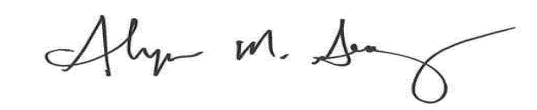 Alyson M. GearyAMG/mvcc:	Jeffrey J. Marsden, Superintendent, Medfield Public SchoolsJessica Reilly, Chair, Medfield School CommitteeLinda Van Wagenen, Chair of the Visiting TeamSharon F. Cournoyer, Chair, Commission on Public Schools